Chapter 17 – The History of LifeSection 1 – The Fossil Record (Part 1)Fossils and Ancient LifePaleontologists are scientists who collect and study _________________________.All information about past life is called the fossil _____________________. The fossil record includes information about the structure of organisms, what they _________________, what ate them, in what environment they lived, and the _______________________ in which they lived.The fossil record provides evidence about the history of life on Earth. It also shows how different groups of organisms, including species, have ___________________ over time.The fossil record provides ____________________ information about the history of life.Over __________% of all species that have lived on Earth have become extinct, which means that the species has died out. How Fossils FormFossils can be as large as a complete, preserved animals, or as small as a _____________________. Most fossils form in sedimentary rock.Sedimentary rock forms when exposure to the elements ____________________ down existing rock into small particles of sand, silt, and ___________________.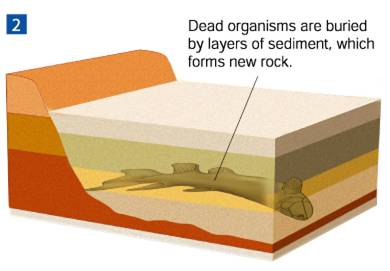 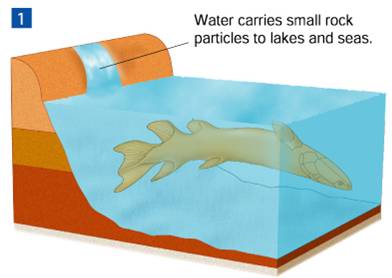 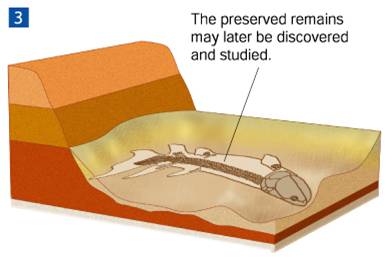 Interpreting Fossil EvidencePaleontologists determine the age of fossils using __________________ dating or ___________________ dating.What information do relative dating and radioactive dating provide about fossils?Relative DatingIn relative dating, the age of a fossil is determined by comparing its________________________ with that of fossils in other layers of rock.Rock layers form in order by age—the oldest on the ____________________, with more recent layers on _______________________.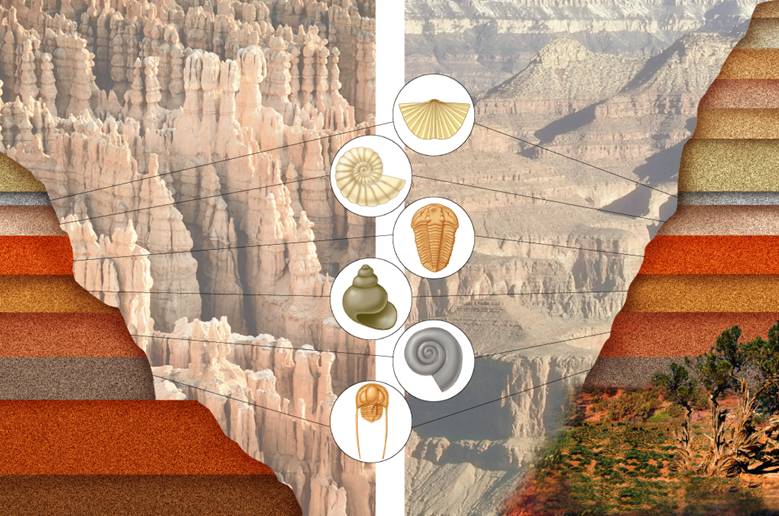 Index fossils are used to compare the relative ages of fossils. An_______________________ fossil is a species that is recognizable and that existed for a short period but had a wide geographic range. Relative dating allows paleontologists to __________________________ a fossil's age compared with that of other fossils.Radioactive Dating Scientists use radioactive decay to assign an absolute __________________ to rocks. Some elements are radioactive and steadily break down into nonradioactive elements. ____________________ dating is the use of half-lives to determine the age of a sample.A _______________________-life is the length of time required for half of the radioactive atoms in a sample to decay. In radioactive dating, scientists calculate the age of a sample based on the amount of remaining radioactive isotopes it ______________________________.Carbon-14 begins to decay when an organism ___________________________. Carbon-12 is not radioactive and does not ____________________________. By comparing the amounts of carbon-14 and carbon-12 in a fossil, researchers can determine when the ___________________________________ lived.Section 1 –The Fossil Record (Part 2)Geologic Time Scale What are the main divisions of the geologic time scale?Paleontologists use a scale called the geologic _________ scale to represent evolutionary time. Scientists first developed the geologic time scale by studying __________________ layers and index fossils worldwide. ***The basic divisions of the geologic time scale are eras and periods.***Geologic Time Geologic time begins with Precambrian Time, which covers about __% of Earth’s history.Eras Geologists divide the time between Precambrian time and the present into three eras:________________________ EraMesozoic Era________________________ Era The Paleozoic began about 544 million years ago. Many vertebrates and __________________________ lived during this time.The Mesozoic began about ___________ million years ago._______________________________ lived during this time. Mammals began to evolve during this era.The Cenozoic began about ___________ million years ago and continues to the present. Mammals became ____________________________ during the Cenozoic.Periods Eras are subdivided into ____________________, which range in length from tens of millions of years to less than two million years. Many periods are named for places around the world where geologists first discovered the rocks and ____________________________ of that period.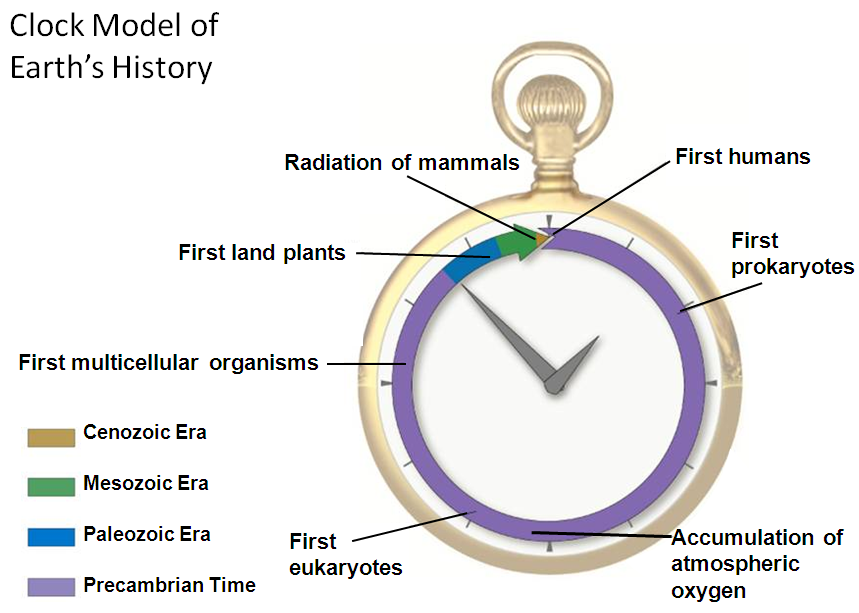 Section 2 – Earth’s Early History (Part 1)Formation of EarthHypotheses about Earth’s early history are based on a relatively small amount of ________________________. Gaps and uncertainties make it likely that scientific ideas about the origin of life will _____________________.Evidence shows that Earth was not “______________________” in a single event. Pieces of cosmic debris were probably attracted to one another over the course of 100 million years.While Earth was young, it was struck by one or more objects, producing enough heat to ________________________ the entire globe.Once Earth melted, its elements rearranged themselves according to _______________.The most dense elements formed the planet’s _______________________.Moderately dense elements floated to the surface, cooled, and formed a solid crust.The least dense elements formed the first ___________________________.What substances made up Earth's early atmosphere?Earth's early atmosphere probably contained hydrogen cyanide, carbon dioxide, carbon monoxide, nitrogen, hydrogen sulfide, and ______________________.Scientists infer that about four billion years ago, Earth cooled and solid ____________________ formed on its surface. Millions of years later, ________________________ activity shook Earth’s crust. About 3.8 billion years ago, Earth’s surface cooled enough for water to remain a liquid, and __________________________ covered much of the surface.The First Organic MoleculesCould organic molecules have evolved under conditions on early Earth?In the 1950s, Stanley ___________________ and Harold Urey tried to answer that question by simulating conditions on the early Earth in a laboratory setting.What did Miller and Urey's experiments show?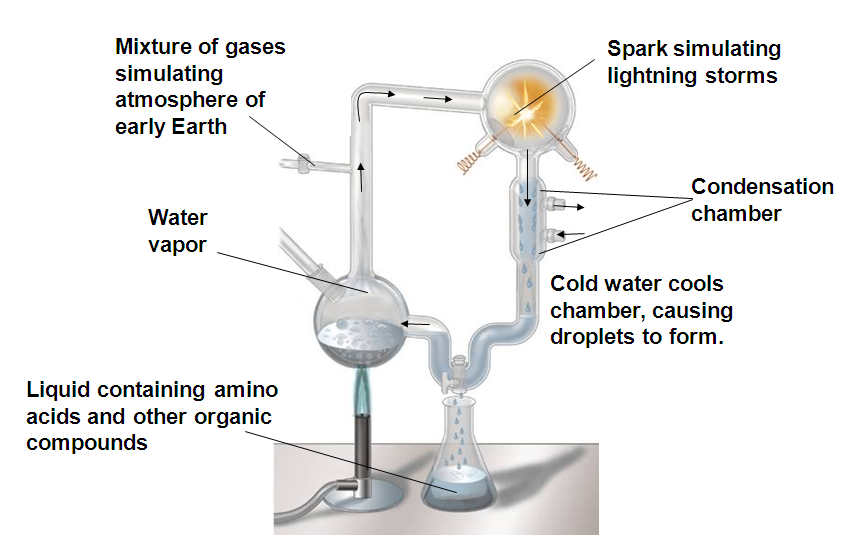 Miller and Urey's experiments suggested how mixtures of the organic compounds necessary for life could have arisen from simpler compounds present on a primitive ______________________. ***The building blocks know as amino __________ formed.Although their simulations of early Earth were not accurate, experiments with current knowledge yielded ________________________ results.The Puzzle of Life's OriginEvidence suggests that 200–300 million years after Earth had liquid water, cells similar to modern ________________________ were common.Formation of Microspheres In certain conditions, large organic molecules form tiny bubbles called proteinoid microspheres. Proteinoid = made up of ____________________________Microspheres are not cells, but they have ________________________ permeable membranes and can store and release energy.Hypotheses suggest that structures similar to microspheres might have acquired more characteristics of living __________________________.Section 2 – Earth’s Early History (Part 2)Evolution of RNA and DNA How could DNA and RNA have evolved? Several hypotheses suggest:Some RNA sequences can help DNA ____________________ under the right conditions.Some RNA molecules can even grow and duplicate themselves suggesting RNA might have existed ___________________ DNA.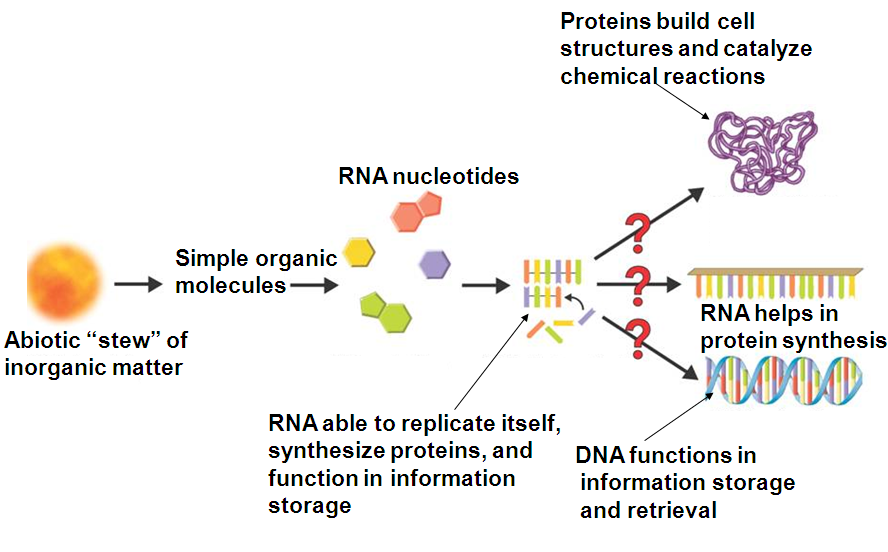 Free OxygenMicroscopic fossils, or ___________________fossils, of unicellular prokaryotic organisms resembling modern bacteria have been found in rocks over 3.5 _____________________ years old. These first life-forms evolved without ___________________________.About 2.2 billion years ago, photosynthetic bacteria began to pump oxygen into the ______________________.Next, oxygen gas accumulated in the _____________________________________.What occurred when oxygen was added to Earth's atmosphere?The rise of oxygen in the atmosphere drove some life forms to ______________________, while other life forms evolved new, more efficient metabolic pathways that used ________________________ for respiration.What hypothesis explains the origin of eukaryotic cells?The Endosymbiotic Theory The endosymbiotic theory proposes that eukaryotic cells arose from living communities formed by ___________________________ organisms.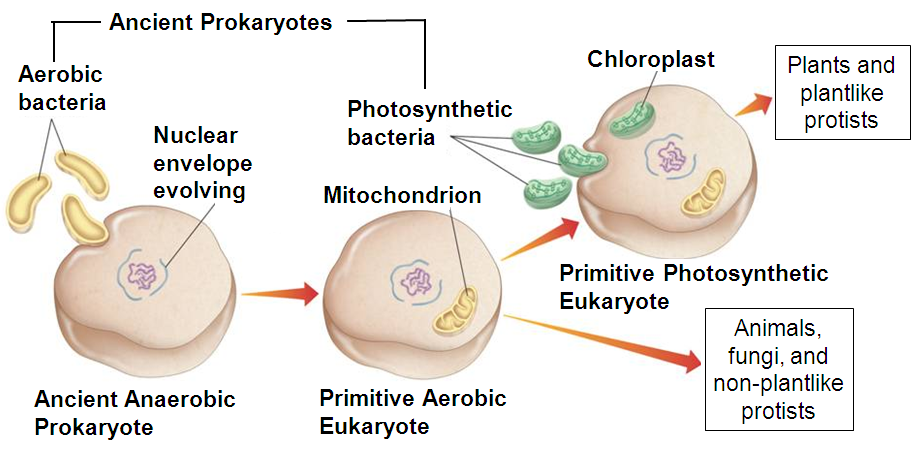 About 2 billion years ago, prokaryotic cells began evolving internal cell ____________________.The result was the ________________________ of all eukaryotic cells.According to the endosymbiotic theory, eukaryotic cells formed from a symbiosis among several different ___________________________.Prokaryotes that use oxygen to generate energy-rich molecules of ATP evolved into _________________________.Prokaryotes that carried out photosynthesis evolved into ________________________.Sexual Reproduction and MulticellularityMost prokaryotes reproduce _______________________. Asexual reproduction:yields daughter cells that are exact ______________________ of the parent cell. restricts genetic variation to mutations in _____________________.Sexual reproduction shuffles genes in each generation. In sexual reproduction:offspring _______________________ resemble parents exactly there is an increased probability that favorable combinations will be produced there is an increased chance of evolutionary ____________________ due to natural selectionSection 3 – Evolution of Multicellular Life (Part 1)Precambrian TimeFew fossils exist from Precambrian time because the animals were all ___________________-bodied.Life existed only in the _______________________.Paleozoic EraWhat were the characteristic forms of life in the Paleozoic era?Rich fossil evidence shows that early in the Paleozoic Era, there was a diversity of __________________________ life.The Paleozoic Era is divided into the following periods: CambrianOrdovician_______________________DevonianCarboniferous_______________________________Cambrian Period The diversification of life at this time is called the “Cambrian ____________________.”The first known representatives of most animal phyla evolved. These included:______________________________****brachiopodstrilobitesOrdovician and Silurian PeriodsSome arthropods became the first ___________________________ animals. The first vertebrates appeared. The first land ___________________________ evolved from aquatic ancestors.Devonian Period Some plants adapted to ______________________ areas and invaded more habitats. ___________________________ appeared on land. The Devonian is often called the Age of ________________________ because many groups of fishes were present in the oceans. Most fishes had jaws, bony skeletons, and scales.During the Devonian, vertebrates began to invade the _________________________.Some of these early four-legged vertebrates evolved into the first amphibians. Carboniferous and Permian Periods ___________________________ evolved from certain amphibians. Winged insects evolved into many forms.Giant ferns and other plants formed vast swampy forests.Remains of ancient plants formed thick deposits of sediment that changed into _________________________ over millions of years.At the end of the Permian Period, there was a mass ________________________ in which many living things became extinct at the same time.The mass extinction at the end of the Paleozoic affected both plants and animals on land and in the seas. As much as ________% of the complex life in the oceans disappeared.Section 3 – Evolution of Multicellular Life (Part 2)Mesozoic EraWhat were the characteristic forms of life in the Mesozoic era?During the Mesozoic Era, ____________________ became dominant. The Mesozoic is also marked by the appearance of flowering plants.The Mesozoic Era is often called the Age of _________________________.Triassic Period Organisms that survived the Permian mass _____________________ became the main life forms early in the Triassic. These organisms included fishes, insects, reptiles, and ___________-bearing plants. Jurassic Period Dinosaurs became the dominant animals on land. One of the first __________________, Archaeopteryx, appeared. Many paleontologists think that birds are close relatives of ________________________Cretaceous Period  Dominant animals during this period included: reptiles, birds, turtles, crocodiles, fishes, and marine invertebrates.New forms of plant life included leafy trees, shrubs, and small _______________ plants. The Cretaceous Period ended with a mass _________________________. More than half of all plant and animal groups were wiped out, including all of the __________________________________.Cenozoic EraWhat were the characteristic forms of life in the Cenozoic era?During the Cenozoic, ____________________ evolved adaptations that allowed them to live in various environments—on land, in water, and even in the ______________.The Cenozoic often is called the Age of ______________________.The Cenozoic is divided into the Tertiary Period and the Quaternary ________________.Tertiary Period  The climate was generally _______________________ and mild. Marine mammals such as whales and ____________________________ evolved. Grasses evolved, providing ______________________ for grazing mammals.Some mammals became very ________________, as did some birds.Quaternary Period   Earth’s climate _________________, causing a series of ice ages. About  20,000 years ago, Earth’s climate began to warm and sea levels began to ____________________. In the oceans, algae, coral, mollusks, fishes, and mammals thrived.Insects, birds, and land mammals were ______________________.The fossil record suggests that the early ancestors of our species appeared about 4.5 million years ago.The first fossils of Homo __________________ may have appeared as early as 200,000 years ago in Africa. According to one hypothesis, members of our species migrated from ____________________ and ultimately colonized the world.Section 4 – Patterns of Evolution (Part 1)________________evolution refers to large-scale evolutionary patterns and processes that occur over long periods of time.Six important topics in macroevolution are:extinction___________________ radiation___________________________ evolutioncoevolution punctuated _________________________________changes in developmental genesExtinctionMore than _______% of all species that have ever lived are now extinct.In the past, most researchers looked for a ___________________, major cause for each mass extinction.Many paleontologists now think that mass extinctions were caused by _______________________ factors.What effects have mass extinctions had on the history of life? Mass extinctions have:provided ecological opportunities for organisms that ____________________resulted in bursts of ______________________ that produced many new speciesAdaptive RadiationAdaptive radiation is the process by which a single species or a small group of species evolves into several different ____________________ that live in different ways. For example, in the adaptive radiation of Darwin's _____________________, more than a dozen species evolved from a single species.Adaptive radiations can occur on a much larger scale.The disappearance of _________________________ then resulted in the adaptive radiation of mammals.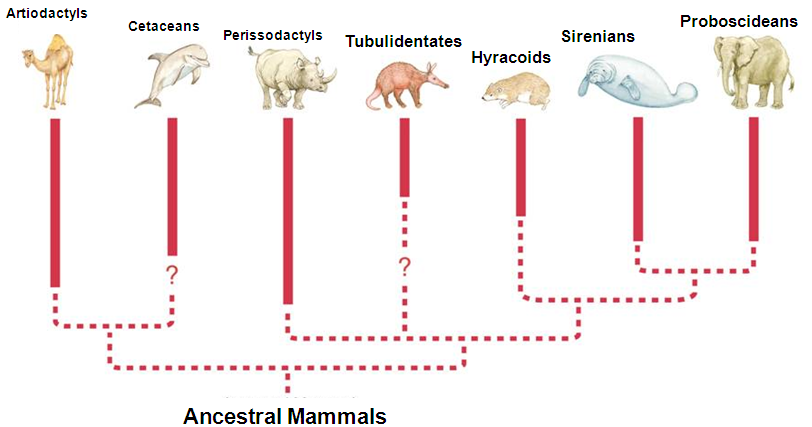 Section 4 – Patterns of Evolution (Part 2)Convergent EvolutionDifferent organisms undergo adaptive radiation in different places or at different times but in similar environments. The process by which ______________________ organisms come to resemble one another is called convergent evolution. Convergent evolution has resulted in sharks, dolphins, seals, and penguins.Structures that look and function similarly but are made up of parts that do not share a common evolutionary ______________________ are called analogous structures.A dolphin’s fluke and a fish’s tail ____________________ are analogous structures.Coevolution Sometimes organisms that are closely connected to one another by ecological interactions evolve ________________________. The process by which two species evolve in response to changes in each other over time is called ___________________________.Punctuated EquilibriumDarwin felt that biological change was ____________ and steady, an idea known as gradualism.Punctuated _______________________ is a pattern of evolution in which long stable periods are interrupted by brief periods of more ________________ change.******The concept of punctuated equilibrium has generated debate and is still controversial among some biologists today.******Evolution has often proceeded at different ______________ for different organisms at different times during the history of life on Earth.Developmental Genes and Body PlansIt is suspected that changes in ________________ for growth and differentiation during embryological development could produce changes in body shape and ___________________. Small changes in the activity of control ___________________ can affect many other genes to produce large changes in adult animals.Small changes in the timing of cell differentiation and gene expression can make the difference between long legs and ___________________ ones.